Министерство предпринимательства, торговли и туризма Республики Саха (Якутия)Автономное учреждение дополнительного профессионального образования «Бизнес-школа» Республики Саха (Якутия)Отчет по деятельности АУ ДПО «Бизнес-школа» РС (Я) за 2018 годЯкутск, 2018 г. ОБЩАЯ ИНФОРМАЦИЯДеятельность АУ ДПО «Бизнес-школа» РС (Я) направлена на оказание образовательно-консультационной поддержки субъектам малого и среднего предпринимательства РС(Я), на развитие мотивационного компонента экономически активного населения по открытию собственного дела, на повышение уровня грамотности и компетенции  бизнес-среды.  Деятельность Школы должна способствовать закреплению и привлечению населения страны к этой стратегически важной составляющей экономики Республики.Штатная численность АУ ДПО «Бизнес-школа» РС() составляет 17 единиц, из них 5 сертифицированных преподавателей бизнес-тренеров. Каждый бизнес-тренер ориентирован в своей образовательной деятельности на определённые направления: - развитие предпринимательства в муниципальных образованиях;- продвижение проекта Бизнес-наставничества;- популяризацию школьного предпринимательства;- планирование и оценку эффективности инвестиций;- технология активных продаж;- маркетинг и продвижение товаров, работ и услуг;- управление государственными и муниципальными закупками;- обучение составлению бизнес-планов;- игровые-тренинговые мероприятия;- корпоративные тренинги;- организацию бизнеса в сельской местности;- «Практика по предпринимательству» для школьных бизнес-инкубаторов;- ораторское мастерство;- ведение прямых продаж, проведение телефонных переговоров.В период с 2012 по 2018 год в рамках образовательной поддержки обучено свыше 51 000 человек. Оценочно, каждый 10 человек, прошедший обучение в Бизнес-школе, регистрируется в качестве субъекта малого предпринимательства. Ведется системная работа и реальные ресурсы, которыми могут              воспользоваться предприниматели:Возможность со школы изучать основы предпринимательства (в настоящий момент, в более 50%  школ республики ведется предмет «Предпринимательство» для старшеклассников);Возможность студентам и школьникам попробовать разработать бизнес-проекты и представить их на Олимпиаде по предпринимательству;Возможность в тестовом режиме попробовать вести собственный бизнес (сегодня уже создано более 70 школьных бизнес-инкубаторов, где уже есть действующие предприниматели);Возможность у субъектов малого и среднего предпринимательства и их наемных работников пройти бесплатное обучение по рабочим профессиям: повар, кондитер, парикмахер, швея, мастер салона красоты и.др.Возможность пройти обучение по программам профессиональной переподготовки: Менеджер предприятий общественного питания;Менеджер предприятий социально-бытового обслуживания;Менеджер управления малым и средним бизнесом.Привлечен федеральный проект «Ты – предприниматель» в Республику Саха (Якутия), в котором доступно:Тестирование - помогает оценить свои знания по производству и выявить проблемные зоны;Презентация  истории своего успеха на всю Россию;Участие в международных экономических форумах: что дает возможность обзавестись полезными деловыми контактами;Получение бесплатной образовательной и консультационной поддержки;Обучение у тренеров, прошедших сертификацию в Международной организации труда и включенных в базу данных бизнес-тренеров.Реализуется проект «Наставничество».- Молодые люди имеют возможность безопасно вести свой бизнес, имея опытного Наставника. Только в нашей республике, реализуется каскадная модель Наставничества, это 1500 молодых предпринимателей. Этот опыт признан одним из лучших по России на I Форуме по Наставничеству в феврале 2018 года.По линии Корпорации МСП доступны бесплатные образовательные модули, которую проводят сертифицированные региональные тренера АО «Корпорация МСП» :- «Школа предпринимательства»;- «Азбука предпринимательства»; - «Генерация бизнес-идеи»;- «Финансовая поддержка»;- «Консультационная поддержка»;- «Имущественная поддержка»;- «Инновационно-производственная поддержка»;- «Юридические аспекты предпринимательства и система налогообложения»;- «Проектное управление»;- «Сертификация и лицензирование»;- «Участие в госзакупках»;- «Проверки субъектов МСП»;- «Бизнес-эксперт: портал Бизнес-навигатора МСП»- «Обеспечение и защита прав и законных интересов субъектов МСП, при заключении и использования договоров, аренда недвижимого имущества»  - «Повышение производительности труда субъектами МСП. Бережливое производство»ОБРАЗОВАТЕЛЬНЫЕ ПРОЕКТЫ ПО ГОСУДАРСТВЕННЫМ ЗАДАНИЯМ НА 2018 ГОДГосударственным заданием АУ ДПО «Бизнес-школа» РС (Я) в рамках Государственной программы «Развитие предпринимательства в Республике Саха (Якутия) в  2018-2022гг.» на 2018 год доведено исполнение 6 приоритетных направлений: По п. 2.13.1 Организация массовых программ обучения и повышения квалификации потенциальных и действующих субъектов малого и среднего предпринимательства в целях образовательной поддержки местных товаропроизводителей:- Реализация образовательной программы «Азбука предпринимателя». Плановое значение на 2018 год – 250чел. Фактически обучено – 250 человек. Процент выполнения составил 100 %.- Реализация образовательной программы «Школа предпринимательства». Плановое значение на 2018 год - 160 чел. Фактически обучено – 160 человек. Процент выполнения составил 100 %. - Реализация образовательной программы «Генерация бизнес-идеи». Плановое значение на 2018 год - 1022 чел. Фактически обучено – 1022 человек. Процент выполнения составил 100 %.- Реализация образовательной программы «Начни и совершенствуй свой бизнес». Плановое значение на 2018 год –  80 человек. Фактически обучено – 80 чел. Процент выполнения составил 100%.- Реализация образовательной программы «Совершенствуй свой бизнес». Плановое значение на 2018 год  - 80 чел. Фактически обучено – 80человек. Процент выполнения составил 100%. По п. 2.13.2  Проведение мастер-классов и стажировок субъектов предпринимательства и их наемных работников, занятых в сфере местного производства товаров и услуг:   - «Организация курсов повышения квалификации для субъектов малого и среднего предпринимательства и их наемных работников». Плановое значение на 2018 год – 250 чел.  Фактически обучено – 250 человек. Процент выполнения – 100 %;По п. 2.14.1 Поддержка и развитие молодежного предпринимательства:   - Проведение открытых уроков с привлечением субъектов малого и среднего предпринимательства. Плановое значение на 2018 год – 1000 чел.  Фактически обучено – 1000 человек. Процент выполнения – 100 %;- Игровые тренинговые мероприятия для молодежи в целях развития предпринимательских компетенций. Плановое значение на 2018 год – 734 чел.  Фактически обучено – 734 человек. Процент выполнения – 100 %.- Организация круглого стола по развитию молодежного предпринимательства. Плановое значение на 2018 год – 44 чел.  Фактичекское значение – 44 человек. Процент выполнения – 100 %.- Олимпиада по предпринимательству. Плановое значение на 2018 год – 250 чел.  Фактически приняло участие в олимпиаде по предпринимательству – 250 человек. Процент выполнения – 100 %.По п. 2.14.2 Менеджмент предпринимательства: тренинги и семинары для начинающих субъектов малого и среднего предпринимательства, занятых в сфере местного производства товаров и услуг:   - Организация и популяризация образовательных программ профессиональной переподготовки субъектов малого и среднего предпринимательства и их наемных работников. Плановое значение на 2018 год – 137 чел.  Фактически обучено – 137 человек. Процент выполнения – 100 %;-  Реализация образовательных программ по наставничеству. Плановое значение  на 2018 год – 100 чел.  Фактически обучено – 100 человек. Процент выполнения – 100%.По 2.13.4 Организация межотраслевой системы подготовки предпринимателей и их наемных работников:   - Организация межотраслевой системы подготовки предпринимателей и их наемных работников. Плановое значение на 2018 год – 241 чел.  Фактически обучено – 241 человек. Процент выполнения – 100 %;-  Реализация образовательных программ по модулю 1 АО «Деловая среда». Плановое значение  на 2018 год – 40 чел.  Фактически обучено – 40 человек. Процент выполнения – 100%.По пункту подготовка региональных бизнес-тренеров по программе "Школа экспорта АО "Российский экспортный  центр":   - «Подготовка региональных бизнес-тренеров по программе "Школа экспорта АО "Российский экспортный  центр"». Плановое значение на 2018 год – 4 чел.  Фактически обучено – 4 человека. Процент выполнения – 100 %;Всего по всем образовательным программам за 2018 год планировалось обучить 4302 чел.,  по факту обучено – 4302  чел. Всего по государственным заданиям за 2018г.обучено 4302 человекТерриториальная статистикаKPIпроведения образовательных проектов в рамках государственного заданияОБРАЗОВАТЕЛЬНЫЕ ПРОЕКТЫ ПО ЗАЯВКАМОтчет по территориальным партнерам, обучившим население муниципального образования на коммерческой основеОсновам предпринимательской деятельности Коммерческие семинары и курсы Бизнес-школы за 2018 годРЕАЛИЗАЦИЯ ОБРАЗОВАТЕЛЬНЫХ ПРОГРАММ АО «ФЕДЕРАЛЬНАЯ КОРПОРАЦИЯ ПО РАЗВИТИЮ МАЛОГО И СРЕДНЕГО ПРЕДПРИНИМАТЕЛЬСТВА»Между АУ ДПО Бизнес-школа РС(Я) и Корпорацией МСП заключено соглашение о сотрудничестве по реализации программ обучения Корпорации  от 14.09.2017 №С-108 обучен бизнес-тренер Бизнес-школы,  реализовано 16 тренингов с охватом 320 человек. Кроме того, с 18 по 24 октября успешно провели федеральный образовательный проект «Мама-предприниматель».Проект реализуется Федеральной корпорацией по развитию малого и среднего предпринимательства (Корпорация МСП) совместно с Комитетом по развитию женского предпринимательства Общероссийской общественной организации малого и среднего предпринимательства «ОПОРА РОССИИ». Грантодателем выступает Благотворительный фонд Аmway «В ответе за будущее». Организатором в республике Саха (Якутия) является Автономное учреждение дополнительного профессионального образования «Бизнес-школа» РС(Я) Министерства предпринимательства, торговли и туризма РС(Я) совместно с Якутским региональным отделением ООО «ОПОРА РОССИИ».Образовательный проект «Мама-предприниматель» разработан специально для женщин в декретном отпуске, матерей несовершеннолетних детей, а также женщин, находящихся на учете в службе занятости. Цель проекта – помочь им начать собственное дело и воплотить в жизнь бизнес-идеи, реализовать которые не удавалось самостоятельно. Всего поступило 136 заявок со всех уголков республики, из них отбор прошли 30 проектов.В течение пяти дней, участницы проекта прошли тренинг-интенсив от сертифицированного регионального бизнес-тренера АО «Корпорация МСП» Дмитриевой Октябрины Анатольевны по специально составленной программе обучения. В ходе тренинга, участницы разработали собственный бизнес-проект, а также им была предоставлена возможность во время бизнес-визитов получить персональные рекомендации от профессиональных предпринимателей.В финале интенсивного обучения состоялся конкурс бизнес-проектов, где 30 участниц презентовали экспертному жюри свои бизнес-идеи.В состав экспертного жюри вошли представители организаторов проекта от Грантодателя — Благотворительного фонда Amway «В ответе за будущее», комитета по развитию женского предпринимательства Общероссийской общественной организации малого и среднего предпринимательства «ОПОРА РОССИИ», представители органа исполнительной власти и представители институтов поддержки бизнеса, а также предприниматели-спонсоры.Лучшим, по мнению экспертного жюри, стал бизнес-проект по созданию детской концептуальной одежды с национальным колоритом «ЧУКУРУШКА» Петровой Ольги Дмитриевны. Победительница  получила грант в размере 100 тысяч рублей от Благотворительного фонда Amway «В ответе за будущее», который поможет начать реализовать её бизнес-идею.РЕСПУБЛИКАНСКАЯ ОЛИМПИАДА ПО ПРЕДПРИНИМАТЕЛЬСТВУ ДЛЯ ШКОЛЬНИКОВ И МОЛОДЕЖИВ этом году, Автономное учреждение дополнительного профессионального образования «Бизнес-школа» Республики Саха (Якутия) в восьмой раз организовал  Олимпиаду, целью которой является создание условий для вовлечения молодежи в предпринимательскую деятельность, содействие развитию интереса у молодых людей к самостоятельной деловой активности, популяризация и поддержка предпринимательства.Олимпиада проходит в рамках итогового Конгресса Федеральной программы «Ты-предприниматель», уполномоченным органом за реализацию которой является Министерство предпринимательства, торговли и туризма Республики Саха (Якутия), а координатором АУ ДПО «Бизнес-школа» Республики Саха (Якутия).Отборочный тур прошел в формате онлайн-тестирования на сайте Бизнес-школы. В этом году поступило более 400 заявок из 32 улусов республики. По итогам тестирования  203 участника отборочного тура прошли на второй этап и направили на экспертизу свои бизнес-проекты. По итогам оценки проектов, 140 финалиста прошли в финал.В первые в этом году, все жители республики могли наблюдать за ходом Олимпиады в прямом эфире по онлайн-трансляции на сайте https://boontar.live/  .Финалисты Олимпиады представили перед экспертным жюри свои бизнес-проекты по шести номинациям: «Лучшая бизнес-идея общеобразовательного учреждения», «Предпринимательство школьников», «Предпринимательство в сельской местности», «Лучший проект школьного бизнес-инкубатора», «Лучший StartUp», «Лучший молодежный бизнес-проект».В состав экспертов вошли опытные и успешные предприниматели республики, молодые предприниматели, призеры и финалисты Всероссийского конкурса «Молодой предприниматель России — 2018».По итогам защиты бизнес-проектов эксперты определили следующих победителей:-В номинации «Предпринимательство в сельской местности (среди агропрофилированных школ)»:
I место – Сивцева Айталина, ученица «Рассолодинской СОШ» Мегино-Кангаласского улуса (Переработка овощей методом сушки);
II место – Колесова Дайаана, ученица «Атамайской СОШ» Горного улуса (Электронный манок на утку);
III место – Гоголев Андрей, ученик Майинской СОШ им.В.П.Ларионова» М-Кангаласского улуса (Развивающий кубик бизиборд).-В номинации «Предпринимательство школьников»:
I место – Тарасова Софья, ученица «Дирингской СОШ им. И.Е. Федосеева-Доосо» (Реализация набора «Алаьа» для розничной торговли);
II место — Петров Михаил, ученик «Бердигестяхской улусной гимназии» Горного улуса,(Устройство для заготовки льда);
III место – Максимов Тимур, ученик «СОШ №1» г.Якутска Организация мобильного 3D кинотеатра);-В номинации «Лучший молодежный бизнес-проект» (студенты):
I место – Капитонов Илья и Андросов Александр — студенты ПОУ ЯТЭК им.К.О. Гаврильева (Студенческая прачечная General Garment);
II место – Чердонова Сахая, студентка «ЯГСХА» (Изготовление и реализация варенья из шишек);
III место – Спиридонова Нарыйаана, студентка «СВФУ» (Проект выездной салон красоты).-В номинации «Лучший проект школьного бизнес-инкубатора»:
I место –Рожина Изабелла, ученица МБОУ «Наяхинской СОШ» Усть-Алданского улуса с.Балыктаах (Сушка карася);
II место – Новгородов Алексей, ученик «1Хомустахской СОШ», Намского улуса, с Кысыл Сыр (Изготовление якутских ножей);
III место – Ермолович Лариса, ученица «»Мохсоголлохской СОШ» (Выпечка пряников).-В номинации «Лучший StartUp» (школьники — индивидуальные предприниматели):
I место – Захарова Варвара, ученица МБОУ Майинская СОШ им.В.П.Ларионова» М-Кангаласского улуса (Сублимационные услуги «ПРИНТ»);
II место – Сыроватская Дайаана, ученица МБОУ Майинская СОШ им.В.П.Ларионова» М-Кангаласского улуса (Изготовление сувенирных изделий на лазерно-гравировальном станке).-В номинации школьных проектов «Лучшая бизнес-идея общеобразовательного учреждения»:
I место – МБОУ «Мохсоголлохская СОШ и УИОБП» Хангаласского улуса;
II место – МБОУ «Крест-Хальджайская СОШ»;
III место – МБОУ «Токкинская СОШ» Олекминского района.Все победители и призеры Олимпиады награждены грамотами, кубками и ценными призами.В рамках Олимпиады работала выставка-продажа продукций школьного бизнес-инкубатора с участием:-«Майинской СОШ им.В.П. Ларионова» Мегино-Кангаласского улуса,-«Хатасской СОШ им.П.М. и А.Н. Самсоновых» г.Якутска, -«Дирингской СОШ им.И.Е. Федосеева» Чурапчинского улуса, -«1й Хомустахской СОШ им.Д.Ф. Алексеева» Намсакого улуса, -«Соттинской СОШ» Усть-Алданского улуса, -«Хатын-Арынской СОШ» Намского улуса, -«Юрюнг-Хаинской СОШ» Анабарского улуса, -«Чурапчинская гимназия им.С.К. Макарова» Чурапчинского улуса, -«Мохсоголлохская СОШ с УИОП» г.Якутска, -«Малыкайская СОШ им.М.В. Мегежекского» Нюрбинского улуса, -«Павловская СОШ» Мегино-Кангаласского улуса.Посетители выставки смогли приобрести сувениры, бижутерию в национальном стиле; молочную и мясную продукцию; развивающие игрушки из дерева; якутский натуральный мед; шоколад ручной работы; фито-чаи; картофельные чипсы, соления, варения и многие другие продукции, сделанные руками детей, воспитанников школьных бизнес-инкубаторов.РЕАЛИЗАЦИЯ ФЕДЕРАЛЬНОЙ ПРОГРАММЫ «ТЫ-ПРЕДПРИНИМАТЕЛЬ»Федеральная программа «Ты — предприниматель» является одним из ключевых проектов Российского центра содействия молодежному предпринимательству. На сегодняшний день программа реализуется в более чем в 65 субъектах Российской Федерации. В Республике Саха (Якутия) в 2018 году уполномоченным органом за реализацию программы выступает Министерство предпринимательства, торговли и туризма РС(Я), оператором – АУ ДПО «Бизнес-школа» РС (Я). Задачи программы:-Популяризация предпринимательства и вовлечение молодых людей в бизнес;-Отбор активных и целеустремленных молодых людей для участия в программе;-Бесплатное обучение созданию и развитию своего бизнеса;-Создание механизмов, позволяющих преодолевать высокие издержки выхода на рынок;-Государственная поддержка начинающих молодых предпринимателей.Участники программы - молодые люди в возрасте от 18 до 30 лет, желающие создать собственный бизнес.На реализацию Программы из средств федерального бюджета финансирование составило 7200 тыс. рублей, из средств бюджета Республики Саха (Якутия)  -  626,1 тыс. рублей. Количественные показатели результативности реализации мероприятий Федеральной программы «Ты-предприниматель» в 2018 году достигнуты на 100%.Согласно Плана реализации комплекса мероприятий «вовлечение молодежи в предпринимательскую деятельность» в Республике Саха (Якутия)  по состоянию на 25 декабря проделана следующая работа:Осуществление  игровых,  тренинговых и иных проектов, образовательных курсов, конкурсов среди старшеклассников возрасте 14-17 лет. В целях формирования интереса у школьников в возрасте 14-17 лет 
к предпринимательской деятельности и вовлечения в Программу 
«Ты – предприниматель», в период с 15 марта по 30 апреля 2018 года в  общеобразовательных школах республики проведены 10 уроков с участием молодых предпринимателей с охватом 250 учащихся. Согласно списку, в этом мероприятии приняли участие 7 школ республики: Тулагинская СОШ им. П.А. Кочнева, МОБУ НПСОШ №2 г. Якутск, МОБУ СОШ №3 г. Якутск, МОБУ СОШ №31 г. Якутск,МОБУ СОШ №15 г. Якутск, МБОУ “Сангарская СОШ” Кобяйского улуса, МБОУ “Анабарская улусная гимназия” Анабарского улуса, и в 4 сменах детского лагеря ГАУ ДО РС(Я) ЦОиОД Сосновый бор. Диаграмма №1 Анализ результатов автоматизированного тестированияДигарамма №2 “Возраст участников”Как видно, из диаграмм наибольший интерес Программа вызвала  у старшеклассников 9го и 10 классов 15ти и 16 лет.В период с 12 по 25 июля проведены обучающие курсы основам предпринимательской деятельности, которые предполагают обучение школьников по двум этапам: тренинг «Генерация бизнес-идеи» и «Основы предпринимательства». 100 старшеклассников школ республики научились основным аспектам ведения бизнеса, выбору бизнес-идеи, анализу рынка, работе в команде и созданию бизнеса.Участники отметили темы «налогообложение», «SWOT-анализ», как наиболее интересные и полезные.По итогам обучения, учащиеся отметили, что в будущем могут применить знания по формулированию и анализу бизнес-идеи. Так же навыки расстановки приоритетов, сужения потенциального потребителя, оценки своих проектов и рисков. Большинство участников оценили работу тренера на «хорошо» и на «отлично», отметили доступность изложения материала, квалифицированность и дифференцированный, индивидуальный подход к каждому участнику.Участники обучающего курса отметили хорошую организацию мероприятия.По итогам обработки результатов анкетирования участников «Осуществление  игровых,  тренинговых и иных проектов, образовательных курсов, конкурсов среди старшеклассников возрасте 14-17 лет” программы «Ты-предприниматель» в Республике Саха (Якутия), общая удовлетворенность участников данного этапа составляет 90,40%.Проведение информационной кампании, направленной на вовлечение молодежи в предпринимательскую деятельность.В целях привлечения участников проведена системная работа по информированию молодежи о Программе, об основных мероприятиях Программы. Впервые в регионе создан сайт http://molpred14.ru/,  выполняющий функцию информирования Программы, а также регистрацию участников с переходом на федеральный сайт. В социальных сетях vk.com/molpred14, https://www.instagram.com/ typredprinimatel14 актуализируется новостная лента, размещаются видеоролики.В едином фирменном стиле разработаны и изготовлены раздаточные материалы (информационный буклет - 1000 экз, информационный стенд - 11 штук, информационные плакаты - 200 шт., листовки - 3000 экз.) и использованы\используются в рамках презентаций, встреч с муниципальными образованиями, открытых уроков, промо-акций, различных мероприятий.Презентации прошли в рамках республиканских мероприятий по развитию молодежного предпринимательства в следующих улусах (муниципальных образованиях): Кобяйский, Верхневилюйский, Вилюйский, Амгинский, Хангаласский, Усть-Алданский, Намский, Горный, Чурапчинский, Мегино-кангаласский, Анабарский улусах и в г.Якутске. В ходе встреч проходила  презентация Программы, рассказывали об основных мероприятиях и о мерах поддержки Программы, а также о мерах государственной поддержки.Проведение регионального этапа Всероссийского конкурса «Молодой предприниматель России».10 августа в Республике Саха (Якутия) состоялся финал регионального этапа Всероссийского конкурса «Молодой предприниматель России-2018». Конкурс прошел в рамках Дальневосточного Форума «Синергия Севера-2018» на базе Транспортного техникума и Школы высшего спортивного мастерства в Мегино-Кангаласском улусе. Ребята презентовали свои проекты жюри, в состав которого вошли известные предприниматели республики, эксперты различных областей.  Члены жюри обращали внимание не только на  финансовые показатели проекта. При оценке учитывали конкурентоспособность проекта,  его социальную значимость, инновации в ведении бизнеса.В соответствии с «Положением о региональном этапе Всероссийского Конкурса «Молодой предприниматель России», конкурсанты выступили по 8 номинациям:«Интернет предпринимательство»;«Сельскохозяйственное предпринимательство»;  «Социальное предпринимательство»;«Производство»;«Инновационное предпринимательство»;«Торговля»;«Сфера услуг»;«Франчайзинг».По итогам защиты презентаций, жюри приняло решение признать победителями:в номинации «Социальное предпринимательство» Индивидуального предпринимателя Ядреева Владислава Вячеславовича с проектом трудоустройства граждан с ОВЗ;в номинации «Производство» Индивидуального предпринимателя Бочкареву Анну Александровну с проектом производства якутских кукол;в номинации «Интернет предпринимательство» Индивидуального предпринимателя Колодезникова Арсения Семеновича с проектом мобильного приложения для детей;в номинации «Торговля» Индивидуального предпринимателя Буслаеву Кюннэй Хорхевну с проектом сети розничных магазинов;в номинации  «Сельскохозяйственное предпринимательство» Индивидуального предпринимателя Игнатьеву Дайаану Александровну с проектом  производства продукций из меда и разведения пчелосемей;в номинации  «Сфера услуг» Индивидуального предпринимателя Тарабукину Веранину Гаврильевну с проектом салона полиграфических услуг;в номинации «Инновационное предпринимательство» Индивидуального предпринимателя Захарову Варвару Михайловну с проектом производства уникальных якутских сувениров из пластика;в номинации «Франчайзинг» Индивидуального предпринимателя Туласынову Ольгу Васильевну с проектом образовательного центра.Отбор физических лиц в возрасте до 30 лет (включительно), имеющих способности к занятию к предпринимательской деятельностью, в целях прохождения обучения по образовательным программам, направленным на приобретение навыков ведения бизнеса и создания малых и средних предприятий.Отбор произведен на сайте http://molpred14.ru в онлайн-режиме посредством автоматизированнного тестирования.Отбор физических лиц в возрасте до 30 лет (включительно), имеющих способности к занятию к предпринимательской деятельностью, в целях прохождения обучения по образовательным программам, направленным на приобретение навыков ведения бизнеса и создания малых и средних предприятий.Организовано обучение по образовательным программам «Генерация бизнес-идеи», «Начни и совершенствуй свой бизнес» с участием 670 человек: 600- физические лица до 30 лет 70-СМП до 30 лет.Проведение конкурсов бизнес-проектов, проведение финального мероприятия.7 декабря подведены итоги реализации Федеральной программы «Ты-предприниматель» в Республике Саха (Якутия). В рамках Итогового конгресса состоялся конкурс бизнес-проектов, мастер-класс от молодых предпринимателей, организована выставка-продажа продукции местного производства. В мероприятиях данной программы приняло участие более 2798 человек в возрасте от 14 до 30 лет. Из них 989  человек прошли обучение и получили полный комплекс знаний необходимых для открытия и ведения собственного дела, 98 участников программы после обучения зарегистрировали субъекты малого и среднего бизнеса.Оказание консультационных услуг молодым предпринимателямВ рамках данного этапа оказаны услуги консультации 200 физическим лицам до 30 лет и молодым предпринимателям, прошедшим обучение в рамках Программы.Обеспечение участия в межрегиональных, общероссийских и международных мероприятиях, направленных на поддержку и развитие молодежного предпринимательства.Все 8 победителей регионального этапа подали заявки на финал  конкурса «Молодой предприниматель России 2018», из них по итогам заочной оценки заявок региональных победителей, федеральными экспертами приглашены на защиту своих бизнес-проектов 4 представителя из Республики Саха (Якутия) по следующим номинациям:— Ядреев Владислав, номинация «Социальное предпринимательство»;— Буслаева Кюнней, номинация «Торговля»;— Туласынова Ольга, номинация «Франчайзинг»;— Игнатьева Дайаана, номинация «Сельскохозяйственное предпринимательство».22 ноября в г.Москва состоялась защита бизнес проектов, а 23 ноября в Нижнем Новгороде, в рамках Всероссийского молодежного экономического Конгресса состоялась торжественная церемония награждения победителей ежегодного Всероссийского конкурса «Молодой предприниматель России», и в результате напряженной борьбы из числа предпринимателей со всей России: - В номинации «Сельскохозяйственное предпринимательство» первое место заняла Игнатьева Дайаана, индивидуальный предприниматель из Мегино-Кангаласского улуса Республики Саха (Якутия), резидент школьного бизнес-инкубатора, ученица 10-го класса «Майинской средней общеобразовательной школы им. В.П.Ларионова»,  с проектом «Майа Муот», второе место заняла Денискина Анастасия из Самарской области с проектом производства сыра, третье место занял Погонин Евгений из Рязанской области с проектом конно-туристического комплекса.- В номинации «Торговля» — в тройку победителей вошла Буслаева Кюннэй — индивидуальный предприниматель из Вилюйского улуса Республики Саха (Якутия), которая защитила свой проект сети хозяйственных и продуктовых магазинов; Первое место занял Сандалов Сергей из Кировской области с проектом «Русская дымка», второе место занял Колупов Андрей из республики Крым с проектом продажи качественных безалкогольных напитков.Осуществление мониторинга эффективности мероприятий, направленных на вовлечение молодежи в предпринимательскую деятельность.В течение года произведен мониторинг эффективности мероприятий, реализованных в рамках Программы: анкеты, опрос, реестр получателей образовательной поддержки.Таким образом, в течение 2018 года количественные показатели   деятельности учреждения распределились следующим образом:Динамика развития количественных показателей деятельностиАУ ДПО «Бизнес-школа» РС(Я) за 2012-2018 гг. УЧАСТИЕ АУ ДПО «БИЗНЕС-ШКОЛА» В МЕРОПРИЯТИЯХ РЕСПУБЛИКИ САХА (ЯКУТИЯ) В 2018 ГОДУ- в рамках январского совещания работников образования по теме «Управление качеством образования» участие  в ряде мероприятий по популяризации молодежного предпринимательства (школьное бизнес-инкубирование) в школах и ССУЗ, ВУЗ;- проведение образовательных мероприятий (деловая игра) для участников бизнес-смены на базе Соснового бора для 150 учащихся школ РС(Я);- с 5 по 9 февраля состоялся  курс "Школьный бизнес-инкубатор: от идеи к успеху”;- 13 февраля участие во Всероссийском Форуме, направленному на развитие профессиональной среды наставничества «Наставник — 2018». В рамках форума проводится первый Всероссийский конкурс «Лучшие практики наставничества», в котором АУ ДПО «Бизнес-школа» РС(Я) стала финалистом в номинации "Наставничество в предпринимательстве" по проекту “Институт бизнес-наставничества (каскадная модель);- 14 февраля генеральный директор Харенко Н.А. приняла участие по приглашению ФГБУ "Роспредприниматель в Российском инвестиционном форуме в г.Сочи, в качестве модератора молодежной площадки;- приняли участие в  очередном республиканском Форуме девушек – лидеров Якутии;- участие на Форуме трудящихся женщин;- приняли участие в мини-ярмарке ЦЗН, приуроченном ко Дню 8 марта;- 13 марта 2018 г. провели  Официальный старт Федеральной программы «Ты-предприниматель» в формате встречи с молодыми предпринимателями Приняли участие участники Программы 2017 и 2018 года, студенты и СМИ;- по заявке  п. Юрюнг Хая Анабарского улуса состоялась встреча  с населением, с СМП, потенциальными резидентами муниципального бизнес-инкубатора. Была представлена образовательная программа  Международной организации труда «Генерация бизнес-идеи», меры государственной поддержки;- участие во Всероссийском семинаре - совещании по вопросам реализации Федеральной программы «Ты-предприниматель»  г. Москва.- провели отбор по всей республике и из 22 поступивших заявок выбрали пятерых молодых предпринимателей и организовали выезд в Петербургский Международный экономический форум в г.Санкт-Петербург с 24 по 26 мая; - 26 мая 2018г. приняли участие на встрече Главы республики Е.А. Борисова с молодыми предпринимателями, от имени  АУ ДПО «Бизнес-школа» РС (Я) приняли участие 17 молодых предпринимателей – выпускники Программы «Ты-предприниматель»;- провели образовательные мероприятия (деловая игра) для школьников, к  дню Международного дня защиты детей, в рамках популяризации Федеральной программы «Ты-предприниматель», провели игру «Я-предприниматель» среди воспитанников МКУ ЦПиКС «Берегиня» и ГБПОУ РС (Я) «Республиканский техникум-интернат профессиональной и медико-социальной реабилитации инвалидов»;- участвовали в Зональных форумах Намского, Горного и Ленского улуса, Амгинского, Чурапчинского,  Мегино-Кангаласского улуса;- 19 апреля приняли участие в ярмарке вакансий  Центра занятости населения г.Якутска;- с 7 по 11 августа состоялся Молодежный форум Синергия Севера, где сотрудники  АУ ДПО «Бизнес-школа» РС(Я) успешно отработали по наполнению образовательной площадки «Ты-предприниматель»:Пригласили федерального спикера из Москвы - Кирилла Шишлова, основателя компании ТОМ (TakeOutMarketing), эксперта по интернет-аналитике, привлечению клиентов в интернете, оптимизации бизнес процессов и интегрированию Saas систем.Пригласили эксперта из Хабаровска – Анну Кочемасову, кандидата экономических наук, мастера наук в области управления глобальными цепями поставки логистики, консультанта-тренера в области логистики, бизнес процессов и развития бизнеса.Провели Деловую игру по учебной программе Международной организации труда «Начни и совершенствуй свой бизнес».- 10 августа 2018 года, в рамках Синергии Севера, провели Региональный этап Всероссийского конкурса «Молодой предприниматель России». - Приняли участие в различных республиканских форумах, таких как XVI Республиканская педагогическоя ярмарка в с.Бердигестях Горного улуса, форум «Бизнес-развитие» в г.Ленске, зональный форум предпринимателей «Развитие бизнеса на селе» в с.Тюнгюлю, молодежный образовательный экофорум «Амма кырдалын ыччата - 2018», молодежный форум  «ActivVervil» в с.Верхневилюйск, форум женщин «Женщины за социальный прогресс», форум женщин «Подруги-дьуэгэлэр» в с.Намцы, общественный форум «Народный конроль» - где проводили профориентационную работу с молодежью и презентацию программы «Ты-преприниматель».- с 7-8 сентября в г. Санкт-Петербург  приняли участие в Окружном семинаре-практикуме  по реализации Федеральной программы «Ты – предприниматель», где по итогам 2017г. и промежуточным отчетам на  2018г. Якутия была названа лучшей; - Провели отбор из числа участников программы «Ты-предприниматель» и организовали выезд девяти молодых предпринимателей, для участия в Восточном экономическом форуме в г.Владивосток  с 10 по 13 сентября; В рамках Дня предпринимательства в республике:- с 17 по 22 сентября в г.Вилюйск проводятся семинары по образовательной программе АО Корпорация МСП «Генерация бизнес-идеи» и «Азбука предпринимателя» приняли участие 20 человек;- 20 сентября состоялся совместный проект АУ ДПО «Бизнес-школа» РС(Я), кадрового центра «Статус», консалтингового центра «FocusPro», ООО Агентство по защите прав налогоплательщиков «НалогЯкт» и рекламного агентства «Focus SMM» по мастер классу для предпринимателей, приняли участие 51 человек.- 25 сентября, в рамках декады Дня предпринимателя Республики Саха (Якутия) АУ ДПО «Бизнес-школа» РС(Я) совместно с Окружной администрацией города Якутска провели бизнес-тренинг «50 оттенков бизнеса».  - 22 ноября организовали выезд и участие четырех молодых предпринимателей, победителей регионального этапа конкурса «Молодой предприниматель России 2018г.», на федеральном этапе конкурса, где они защищали свой бизнес.- 23 ноября обеспечили участие четырех молодых предпринимателей, победителей регионального этапа конкурса «Молодой предприниматель России 2018г.», на Всероссийском молодежном экономическом Конгрессе в Нижнем Новгороде. В рамках Конгресса состоялась торжественная церемония объявления победителей Всероссийского конкурса "Молодой предприниматель России", по итогам которого первое место в номинации «Сельскохозяйственное предпринимательство» заняла Игнатьева Дайаана, индивидуальный предприниматель из Мегино-Кангаласского улуса, резидент школьного бизнес-инкубатора, ученица 10-го класса «Майинской средней общеобразовательной школы им. В.П.Ларионова»,  с проектом «Майа Муот», в номинации «Торговля» — третье место заняла Буслаева Кюннэй — индивидуальный предприниматель из Вилюйского улуса, с проектом сети хозяйственных и продуктовых магазинов.- 7 декабря в рамках итогового Конгресса Федеральной программы «Ты-предприниматель», состоялся финал восьмой ежегодной Олимпиады. В этом году поступило около 400 заявок из 32 улусов республики. Отборочный тур прошел в формате онлайн-тестирования на сайте Бизнес-школы. По итогам тестирования 203 участника отборочного тура прошли на второй и направили на экспертизу свои бизнес-проекты. По итогам оценки проектов, 140 финалиста прошли в финал. - 3 и 4 декабря организовали приезд федеральных спикеров из АО «Деловая среда» Сергея Брыкова и Яну Бабанину, которые провели обучение по   образовательным модулям - «Упаковка бизнеса» и «Управление проектами».- 17 и 18 декабря организовали приезд известного бизнес-тренера по продажам Евгения Колотилова из г.Москва, который провел семинар «Эффективные продажи В2В» и «Как продавать дороже конкурентов».- С начала года провели практикоориентированные курсы в 3 потока, для субъектов малого и среднего предпринимательства и их наемных работников. В этом году курсы проводились по следующим профессиям: - «Современные направления парикмахерского искусства»,- «Совершенствование и умение навыков кулинарного мастерства», - «Освоение кондитерского мастерства», - «Мини салон красоты: - «Мастер маникюра - технология шеллак»,                                          - «Студия Lashmaker»,                                           - «Блэйдеринг бровей»,                                           - «Мастер по наращиванию ресниц».- «Управляющий рестораном, кафе и столовыми», - «Мини салон красоты: наращивание ресниц, окрашивание волос, ногтевой сервис, микроблэйдинг бровей»,- Современные подходы в кондитерском производстве. ПЛАНЫ НА 2019 ГОДПереформатирование деятельности АУ ДПО «Бизнес-школа» РС(Я) в Институт непрерывного бизнес образования при Министерстве предпринимательства, торговли и туризма РС(Я).Основные направления деятельности:Раннее обучениеОбучение и вовлечение школьников и студентов в предпринимательскую деятельность, формирование положительного имиджа предпринимателя.Предмет «Предпринимательство» - это возможность со школы изучать основы предпринимательства (в настоящий момент, ведется в более 50 % школ республики);Олимпиада по предпринимательству – это возможность студентам и школьникам попробовать разработать бизнес-проекты и представить их на защиту перед экспертным жюри (более 15 тысяч молодых людей охвачены Олимпиадным движением во всех улусах);Участие в федеральной программе по популяризации предпринимательству - это обучение молодёжи базовым предпринимательским знаниям и навыкам. Обучение для начинающих и потенциальных предпринимателейПрограммы АО «Корпорация МСП»:1. Программа «Азбука предпринимателя» нацелена на обучение потенциальных и начинающих предпринимателей разработке бизнес-плана с целью дальнейшей реализации разработанного бизнес-проекта и запуску нового дела. С целью выявления наиболее приемлемой бизнес-идеи, разработан модуль «Генерация  бизнес-идеи».2. Программа «Школа предпринимательства» нацелена на обучение действующих предпринимателей, желающих развить, расширить или перепрофилировать свой бизнес.3.   Деловые игры, позволяющие понять как устроен деловой мир, приобрести собственный уникальный опыт ведения бизнесаПроект АО «Корпорация МСП» «Мама – предприниматель» - реализуется Корпорацией МСП совместно с ООО «ОПОРА РОССИИ». Образовательный проект «Мама-предприниматель» разработан специально для женщин в декретном отпуске, матерей несовершеннолетних детей, а также женщин, находящихся на учете в службе занятости. целевой группы, в том числе для:- действующих предпринимателей;-  школьников; - лиц в возрасте до 30 лет, в том числе студентов; - женщин; - военнослужащих, уволенных в запас; - лиц старше 45 лет;- безработных;- инвалидов;- выпускники и воспитанники детских домовОбучение действующих СМПОбучение по программе Международной организации труда:- Флагманская программа обучения управлению бизнесом «Совершенствуй свой бизнес» (ССБ). Цель учебного курса – это содействие развитию малых предприятий.2. Обучающий семинар по программам АО «Деловая среда» от лучших экспертов страны по модулям:Бизнес как системаПолезные сервисы для повышения эффективности бизнесаСоздание современных продуктов вместе с клиентом. Технологии дизайн-мышления.Разработка стратегии бизнеса5 практических способов увеличить продажи в компании Эффективные технологии деловых переговоровУправление продажамиЭффективная команда в отделе продажКак снизить финансовые риски компанииКак сделать результат х2 за счет самодисциплиныКак грамотно проходить проверки контрольно-надзорных органовУправление финансовыми потоками для руководителя. Как управлять бизнесом на основе цифр"Основы продвижения бизнеса в интернете: от правильного сайта до источников привлечения клиентов";  Как привлечь бесконечный поток клиентов из интернета?Маркетинг "без бюджета""Продвижение бизнеса в социальных сетях: от создания стратегии до получения клиентов""Таргетированная реклама для бизнеса - платное привлечение клиентов из рекламных кабинетов"Как найти, удержать и быстро вывести на результат своих сотрудников.Трудные сотрудникиНовое лидерствоУправление и разработка системы материального стимулирования персоналаУпаковка бизнеса. Методы упаковки, влияющие на продажи.Психология рекламыУпаковка нэйминг и брэндингУпаковка бизнеса. Создание маркетинговых материалов и продающих заголовковПрофессиональная переподготовка с выдачей государственного дипломаПо направлениям:Управление малым предприятием;Менеджмент в сфере общественного питания;Менеджмент в сфере бытового обслуживания.Практикоориентированные курсыОбучение субъектов малого и среднего предпринимательства и их наемных работников по различным специальностям («Парикмахер», «Швея», «Пекарь», «Повар», «Столяр», «Слесарь», «1С: Бухгалтерия», «Кассир» и др.) Проекты:Межотраслевая система подготовки кадров для бизнеса -  целью которой, является межотраслевая подготовка кадров для субъектов малого и среднего предпринимательства и их наемных работников, для повышения качества обслуживания населения.- Мастер-подмастерия;- На базе учреждений СПО, ДПО, предприятий РС(Я) и РФ;- На базе учреждений, предприятий, расположенных за пределами РФ.После прохождения обучения предприниматель или его наемный работник берут на себя обязательство,  провести не менее 10 мастер - классов для СМП региона, чтобы дуплицировать полученные знания и навыки. Это является обязательным условием. При таком подходе решаются важные задачи:- увеличивается количество профессионалов во всех отраслях, где задействованы  предприниматели;- повышается качество оказываемых услуг предпринимателями;- выстраивается каскадная модель передачи знаний и профессиональных навыков специалистов узкого профиля;- снимается «вечная» проблема нехватки профессионалов соответствующего уровня для СМП.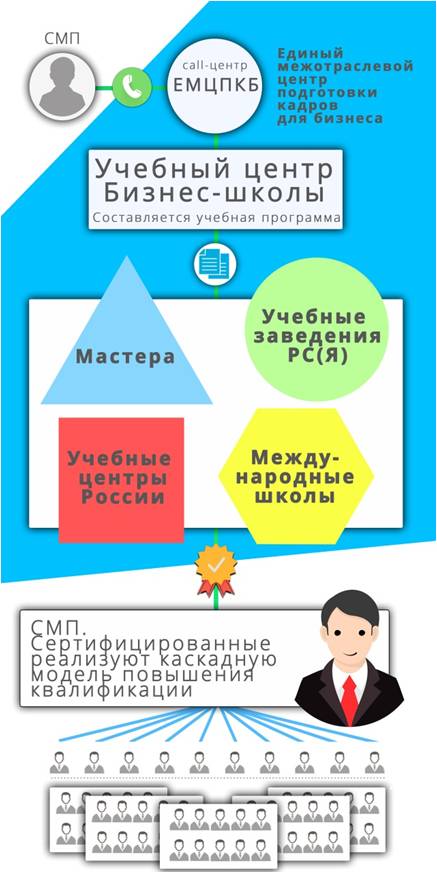 Для женщин, имеющих несовершеннолетних детей «Мама-предприниматель»;СМП, бизнес которых находится на стадии завершения - антикризисная программа «Феникс»;СМП, занимающиеся социальным предпринимательством – акселерационная программа «Стратегия роста»;Акселерационные (модульные) программы:- для категории «50+»- для начинающих и потенциальных СМП «StartUp» - для действующих СМП «Бизнес»9 - месяцев обучения252 - учебных часа60 - предпринимателей - практиков2 - деловые игрыПрохождение практики на предприятиях по профилю ведения бизнеса (не менее 2х модулей)Организация онлайн обучений по ведению бизнеса с использованием видеоконференцсвязи (ВКС) с целью повышения доступности образовательных продуктов, для жителей региона;Обучение СМП и их наемных работников по заполнению налоговой, пенсионной и статистической отчетности;Организация и популяризация  направления SoftSkills в муниципальных школьных бизнес-инкубаторах с целью создания условий для самореализации школьников и молодежи;Организация креативного бизнес-пространства «Бизнес-кухня» с целью предоставления возможности СМП проявлять предпринимательскую инициативу, делиться успешными практиками ведения бизнеса, организовывать взаимодействие участников института наставников;Реализация образовательного проекта «Малая академия экспертов», предполагающего обучение оценке бизнеса с целью формирования экспертного сообщества в регионе.НаименованиеЕдиница измеренияПлан на годФакт%выполнения годового показателяРеализация образовательной программы «Азбука предпринимателя»Чел.160160100%НаименованиеЕдиница измеренияПлан на годФакт%выполнения годового показателяРеализация образовательной программы «Школа предпринимательства»Чел.160160100%НаименованиеЕдиница измеренияПлан на годФакт %выполнения годового показателяРеализация образовательной программы «Генерация бизнес-идеи»Чел.10221022100%НаименованиеЕдиница измеренияПлан на годФакт%выполнения годового показателяРеализация образовательной программы «Начни и совершенствуй свой бизнес»Чел.8080100%НаименованиеЕдиница измеренияПлан на годФакт%выполнения годового показателяРеализация образовательной программы «Совершенствуй свой бизнес»Чел.8080100%НаименованиеЕдиница измеренияПлан на годФакт%выполнения годового показателяОрганизация курсов повышения квалификации для субъектов малого и среднего предпринимательства и их наемных работниковЧел.250250100%НаименованиеЕдиница измеренияплан на годФакт%выполнения годового показателяПроведение открытых уроков с привлечением субъектов малого и среднего предпринимательстваЧел.10001000100%НаименованиеЕдиница измеренияПлан на годФакт%выполнения годового показателяИгровые тренинговые мероприятия для молодежи в целях развития предпринимательских компетенцийЧел.734734100%НаименованиеЕдиница измеренияПлан на годФакт%выполнения годового показателяОрганизация круглого стола по развитию молодежного предпринимательстваЧел.4444100%НаименованиеЕдиница измеренияПлан на годФакт%выполнения годового показателяОлимпиада по предпринимательствуЧел.250250100%НаименованиеЕдиница измеренияплан на годФакт%выполнения годового показателяОрганизация и популяризация образовательных программ профессиональной переподготовки субъектов малого и среднего предпринимательства и их наемных работниковЧел.137137100%НаименованиеЕдиница измеренияплан на годФакт%выполнения годового показателяРеализация образовательных программ по наставничествуЧел.100100100%НаименованиеЕдиница измеренияплан на годФакт%выполнения годового показателяОрганизация межотраслевой системы подготовки предпринимателей и их наемных работниковЧел.241241100%НаименованиеЕдиница измеренияплан на годФакт%выполнения годового показателяРеализация образовательных программ по модулю 1 АО «Деловая среда»Чел.4040100%НаименованиеЕдиница измеренияПлан на годФакт%выполнения годового показателяПодготовка региональных бизнес-тренеров по программе "Школа экспорта АО "Российский экспортный  центр""Чел.44100%1Абыйский52Аллаиховский153Анабарский1783Булунский84Верхнеколымский15Верхоянский266Жиганский37Момский238Нижнеколымский610Оленекский411Среднеколымский1712Усть-Янский1013Э-Бытантайский214Кобяйский14815Амгинский21716Верхневилюйский10917Вилюйский19818Горный 5819М-Кангаласский 32420Намский17521Олекминский1422Сунтарский6723Таттинский 539Оймяконский924Томпонский2625Усть-Алданский4726Усть-Майский1727Чурапчинский11828Алданский1829Ленский2730Мирнинский1331Нерюнгринский2632Нюрбинский19633Хангаласский9734Якутск2 03835Жатай 8итого4 302№ТемаОхват1.«Основы предпринимательской деятельности»     Кобяйский улус 32.«Основы предпринимательской деятельности»                       Усть-Алданский улус13«Основы предпринимательской деятельности»  Вилюйский улус 44«Основы предпринимательской деятельности»                     Усть-Майский улус15«Основы предпринимательской деятельности»                 Ленский улус56«Основы предпринимательской деятельности» Чурапчинский улус2«Основы предпринимательской деятельности»                     Мегино-Кангаласский улус2ИТОГО18№Темаформаохват1Основы предпринимательской деятельностиочно242Основы предпринимательской деятельностикейс73Основы предпринимательской деятельностиЦЗН Усть-Янского улуса – 14Практика работы по закупкамочно145Школьный бизнес-инкубаторыочно46Генерация бизнес-идеиочно387Игра                                         «Я - Предприниматель»очно368Тренинг для тренеров по подготовке к программе «ОПД»очно89Развитие бизнес компетенцииочно81050 оттенков бизнесаочно16ИТОГО156 челСрокиНаименование тренингаКоличество обученных19.02.2018Генерация бизнес-идеи2011.04.2018Генерация бизнес-идеи2021.05.2018 – 25.05.2018Азбука предпринимателя2026.05.2018Бизнес-эксперт: портал Бизнес-навигатора МСП2015.06.2018Генерация бизнес-идеи2026.07.2018Генерация бизнес-идеи2026.07.2018Генерация бизнес-идеи2027.07.2018Генерация бизнес-идеи2013.08.2018 – 17.08.2018Азбука предпринимателя2014.08.2018Генерация бизнес-идеи2017.09.2018Генерация бизнес-идеи2001.10.2018-05.10.2018Школа предпринимательства2029.10.2018Генерация бизнес-идеи2010.12.2018Генерация бизнес-идеи2014.12.2018Генерация бизнес-идеи2017.12.2018 – 21.12.2018Школа предпринимательства2016 тренингов320 человекПоказателиПлан 2018г.ФактКоличество вовлеченных26092798Количество прошедших обучение979979Количество созданных СМСП9898Количество созданных рабочих мест9898Результаты автоматизированного тестирования, баллыРезультаты автоматизированного тестирования, баллыРезультаты автоматизированного тестирования, баллыРезультаты автоматизированного тестирования, баллыРезультаты автоматизированного тестирования, баллыот 5 до 7,99от 8 до 10,99от 11 до 13,99от 14 до 16,99от 17 и выше9%44%31%13%3%№НаправленияКоличество обученных1Образовательные проекты в рамках государственных заданий43025Образовательные проекты по заявкам населения1566Образовательная программа АО «Корпорации МСП»3207Федеральная программа «Ты-предприниматель»2798 Всего:7576(6129 показатель 2017г.)